ГЛАВА ГОРОДСКОГО ОКРУГА ФРЯЗИНО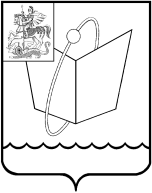 ПОСТАНОВЛЕНИЕот 01.06.2018 № 389О создании комиссии по выявлению недостатков на построенном объекте «Физкультурно-оздоровительный комплекс с плавательным бассейном по адресу: Московская область, городской округ Фрязино, ул. Нахимова, д.25а»В соответствии с Гражданским кодексом Российской Федерации, Градостроительным кодексом Российской Федерации, Федеральным законом от 06.10.2003 № 131-ФЗ «Об общих принципах организации местного самоуправления в Российской Федерации» и руководствуясь Уставом городского округа Фрязино Московской области,постановляю:Создать комиссию по выявлению недостатков на построенном объекте «Физкультурно-оздоровительный комплекс с плавательным бассейном по адресу: Московская область, городской округ Фрязино, ул. Нахимова, д.25а» в следующем составе:Назаров Р.А. заместитель главы администрации - начальник управления
 	архитектуры и строительства (председатель комиссии)Рукас О.В. 	заместитель начальника управления - начальник отдела
 		капитального строительства управления архитектуры и
 		строительства администрации городского округа ФрязиноШиркин Б.Г. 	начальник Управления культуры, физической культуры и
 	спорта администрации городского округа ФрязиноБодунов С.Н.	главный эксперт Управления культуры, физической культуры
 	и спорта администрации городского округа ФрязиноБирина Е.В. 	начальник отдела архитектуры и градостроительства
 	управления архитектуры и строительства администрации
 	городского округа ФрязиноВолков А.Е.  начальник управления жилищно-коммунального хозяйства,
 	благоустройства, транспорта и связи администрации
 	городского округа Фрязино.Утвердить Порядок выявления недостатков на построенном объекте «Физкультурно-оздоровительный комплекс с плавательным бассейном по адресу: Московская область, городской округ Фрязино, ул. Нахимова, д.25а».Контроль за выполнением настоящего постановления возложить на заместителя главы администрации  - начальника управления архитектуры и строительства  Назарова Р.А.Исполняющий обязанностиГлавы городского округа                                                                         А.А.ЛобковУТВЕРЖДЕН Постановлением Главыгородского округаот_01.06.2018_№_389_ПОРЯДОКвыявления недостатков на построенном объекте «Физкультурно-оздоровительный комплекс с плавательным бассейном по адресу: Московская область, городской округ Фрязино, ул. Нахимова, д.25а»I. Общие положения1. Настоящий Порядок регламентирует процедуры, связанные с выявлением   недостатков на построенном объекте  капитального строительства на территории городского округа Фрязино.2. Настоящий Порядок разработан в соответствии с Гражданским кодексом Российской Федерации, Градостроительным кодексом Российской Федерации, Федеральным законом от 06.10.2003 № 131-ФЗ «Об общих принципах организации местного самоуправления в Российской Федерации», иными федеральными законами и нормативными правовыми актами Российской Федерации.3. В целях выявления недостатков на построенном объекте капитального строительства  на территории городского округа Фрязино создается комиссии по вопросам выявления недостатков (далее - Комиссия).Комиссия является коллегиальным органом и создается Главой городского округа Фрязино. 
II. Порядок выявления  недостатков на построенном объекте4. Выявление недостатков на построенном объекте капитального строительства осуществляется  Комиссией путем визуального осмотра объекта. 5. По результатам осмотра Комиссией составляется акт осмотра объекта, согласно приложению 1 к настоящему Порядку. Акт осмотра объекта утверждается председателем Комиссии и подписывается членами Комиссии.6. По результатам осмотра Комиссией составляется Протокол, согласно приложению 2 к настоящему Порядку. Протокол утверждается председателем Комиссии и подписывается членами Комиссии.К протоколу приобщаются материалы фото и (или) видеосъемки осмотра объекта и документы, полученные в результате проверки.В случае если в ходе проверки Комиссией не выявлено недостатков, являющихся предметом проверки, в Протоколе указывается, что недостатков не выявлено.7. Комиссия направляет информационное письмо с приложением Протокола и иных материалов, полученных в результате проверки, в адрес Главы городского округа Фрязино.Приложение 1к Порядку выявления недостатков на построенном объекте «Физкультурно-оздоровительный комплекс с плавательным бассейном по адресу: Московская область, городской округ Фрязино, ул. Нахимова, д.25а»АКТосмотра объекта для выявления  недостатков на построенном объекте  капитального строительства   на территории городского округа Фрязино
                                                                         «_____» _____________ 20__ г.                                                                       Время: _________
Комиссия по выявлению  недостатков на построенном объекте  на территории городского округа Фрязино в составе:___________________________________________________________________,(Ф.И.О., должность)___________________________________________________________________,(Ф.И.О., должность)___________________________________________________________________(Ф.И.О., должность)произвела осмотр объекта:наименование объекта: ______________________________________________,адрес  объекта: _____________________________________________________
и выявила следующие недостатки:(содержание выявленных недостатков со ссылкой на нормативные документы)_________________________________________________________________________________________________________________________________________________________________________________________________________________________________________________________________________    ________________________           _________________________________,(подпись)                                                                   (Ф.И.О.)________________________             ________________________________,(подпись)                                                                   (Ф.И.О.)________________________         __________________________________.(подпись)                                                                   (Ф.И.О.)Примечание. К акту осмотра объекта  в обязательном порядке прилагаются
                       обосновывающие его материалы.Приложение 2к Порядку выявления недостатков на построенном объекте «Физкультурно-оздоровительный комплекс с плавательным бассейном по адресу: Московская область, городской округ Фрязино, ул. Нахимова, д.25а»ПРОТОКОЛ результатов выявления недостатков на построенном объекте капитального строительства                                                                                      "__" _____________ 20__ г. 
Комиссия по выявлению недостатков на построенном объекте капитального строительства на территории городского округа Фрязино в составе:___________________________________________________________________,(Ф.И.О., должность)___________________________________________________________________,(Ф.И.О., должность)___________________________________________________________________(Ф.И.О., должность)произвела осмотр объекта капитального строительства ___________________________________________________________________________________________________________ для выявления недостатков на построенном объекте. В результате осмотра выявлены следующие недостатки:*__________________________________________________________________* ___________________________________________________________________(Если недостатки не выявлены -  сделать запись: "не выявлены")Подписи членов комиссии: _________________________                                               _________________________                                               _________________________Примечание. К протоколу приобщаются материалы фото- или видеосъемки
  	выявленных недостатков на построенном объекте капитального
 	строительства.